令和５年度介護支援専門員実務研修第２期 【後期課程】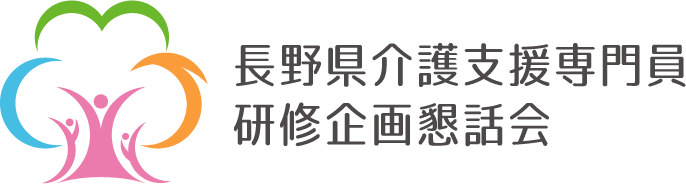 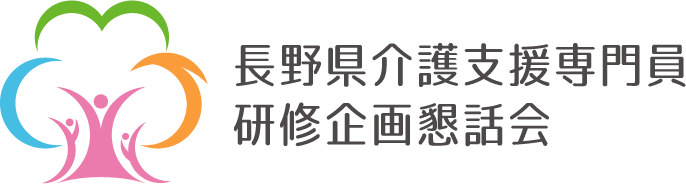 集合研修 後期２日目事前課題様式※注意事項：本様式は集合研修最終日まで活用しますので、資料として持参して下さい。次回の集合研修後期2日目（３月１３日）までに、本日配布した提供事例を読んで、以下の課題に取り組んできて下さい。●提供事例の読み込み信濃ひろしさんの事例概要～情報収集シート（1ページ～4ページまで）を読み込んで下さい。（事例の情報は、皆さんが、本人と面接を重ねてまとめた内容と解釈して下さい。シートに書かれていることが「正しい」ということではありません。読む中で皆さん自身が“感じたこと”や「おや？」と思ったことが大事です）【取り組みにあたっての注意点】課題について提出は不要です。後期2日目のグループワークで成果の発表をします。事例概要や情報収集シートからの書き出しが目的ではありません。自分が考察して大事だと思ったことを記入して下さい。本会ホームページ「ふれあいネット信州」（https://www.nsyakyo.or.jp）にも様式を掲載しております。（本研修以外での二次的利用は禁止いたします。）全ての資料（演習様式集・配布資料など）は、後期2・３日目の集合研修でも使用するので、必ず持参して下さい。情報収集の視点 主訴～生活意向の把握（訴えの背景を理解する）“自分らしく暮らせていない“現在のひろしさんや家族の「困りごと」と「そう捉えた背景」を、様々な角度から考察して下さい。※できるだけ色々な角度から考察してみて下さい。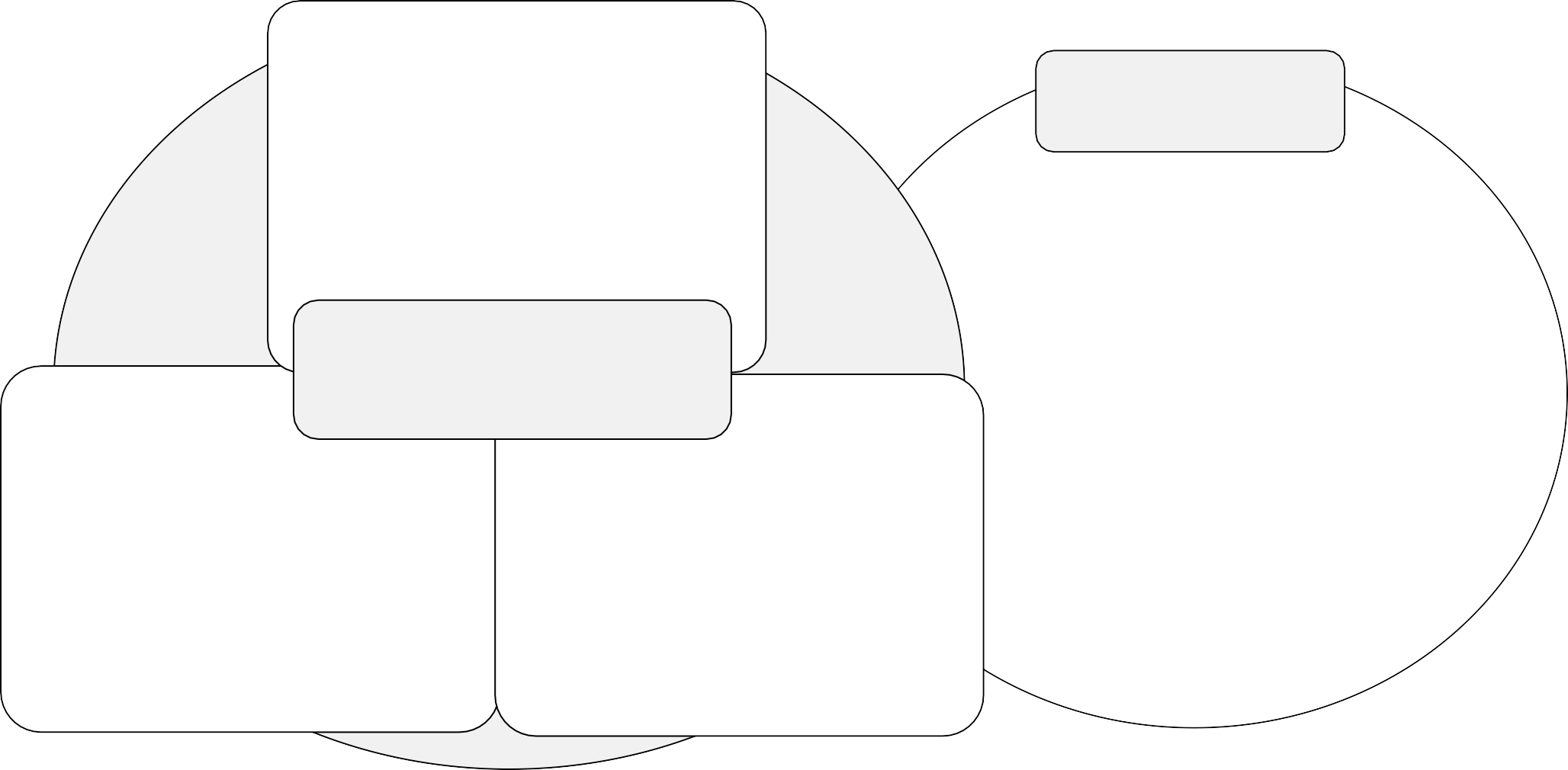 情報収集の視点 主訴～生活意向の把握（本来ありたい姿を理解する）ひろしさんは「本当はどうしたいのか」、本人が望む暮らしとそう捉えた理由を、本人の目線に立って推察して下さい。※事例概要や情報収集シートからの書き出しではなく、「可能性」（こうかな？こうかもしれない？）を考えることを大事にして下さい。情報収集の視点 主訴～生活意向の把握（ストレングスを理解する）ひろしさんが生活意向を実現していくために、大事にしていきたい情報（力や可能性）を考察して下さい。できるだけ色々な角度から考察して下さい。まとめ（課題１を通じて理解してきたこと）担当介護支援専門員としてひろしさんを紹介するとしたら、どのように紹介しますか？「私（介護支援専門員）は、ひろしさんをこう理解しました」という視点で、演習１～３で得た情報を□の中に整理して下さい。※文章を作る必要はございません。- 5 -memo：ひろしさんは（ひろしさんの人となり・これまでの暮らし方・大切な関係との繋がりや役割など）な人いまは（要介護状態になった理由、本人の困り事、喪失、不安や不満など）な困り事や不安を抱えているが本当は（本来ありたい暮らし、したいこと、できるようになりたいこと、希望や予定など）な暮らしがしたい思いがあってそこに向かって（本人の力や可能性、自覚していない力、頼れる・支えてくれる周囲の力など）な力や可能性を持っている人